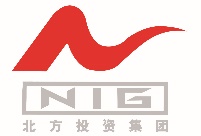 资产报废申请（OA版）填表单位上海立达学院上海立达学院上海立达学院上海立达学院上海立达学院日期日期填表部门填表人填表人填表人联系电话联系电话资产名称数量（单位）数量（单位）数量（单位）资产编号资产编号资产原值资产残值资产残值资产残值资产净值资产净值报废原因上传报废详细二级单位审批二级单位审批二级单位审批二级单位审批二级单位审批二级单位审批二级单位审批二级单位审批二级单位审批相关部门意见相关领导意见相关领导意见相关领导意见相关领导意见集团审批是否需要相关部门承办○是○否集团审批是否需要相关部门承办○是○否集团审批是否需要相关部门承办○是○否集团审批是否需要相关部门承办○是○否集团审批是否需要相关部门承办○是○否集团审批是否需要相关部门承办○是○否集团审批是否需要相关部门承办○是○否集团审批是否需要相关部门承办○是○否集团审批是否需要相关部门承办○是○否相关部门意见相关领导意见相关领导意见相关领导意见